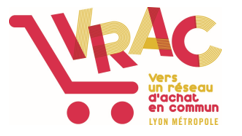 FORMULAIRE DE DEMANDE D’ADHÉSION A envoyer à : contact-lyon@vrac-asso.orgLe projet de l’association VRAC en quelques mots : La mission de VRAC est de développer des groupements d’achats d’habitants dans les quartiers prioritaires de l’agglomération lyonnaise, proposant à tou.te.s un accès à une alimentation durable et de qualité à un prix raisonnable. Le cycle mensuel VRAC : 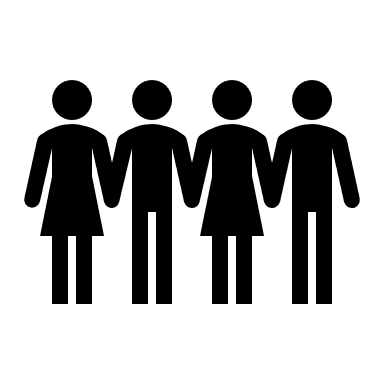 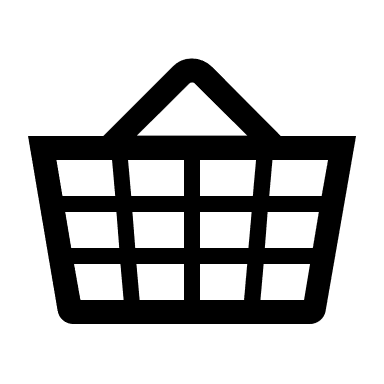 Pour intégrer un groupement d’achats, il faut adhérer : à partir d’un euro pour une adhésion quartier (habitants des quartiers prioritaires), valable pour une année civile et un foyer, à régler lors de votre première commande. Si vous résidez dans la commune (hors géographie prioritaire) ou travaillez dans le quartier du groupement d’achat, vous pouvez adhérer en adhésion solidaire, selon les places disponibles ! Pour en savoir plus sur le fonctionnement et les produits VRAC : https://lyon.vrac-asso.org/A votre tour de nous en dire plus (VRAC s’engage à ne pas vendre ou diffuser vos informations) : Nom, Prénom* : 						Nombre de personnes dans votre foyer : Adresse mail* : 							Téléphone* : 					Adresse postale* : Disponibilités pour le bénévolat (en journée, en semaine, etc.) :Groupement d’achats souhaité proche de votre lieu de résidence (cliquez sur la case de votre choix) : La Duchère à Lyon        	              	             Sœur Janin à Lyon                        	       Le Golf à Oullins	              	       Le Grand Vire à Vaulx-en-Velin	       	Les Noirettes à Vaulx-en-Velin	       Les Buers à Villeurbanne 	       Saint-Jean à Villeurbanne                  Habitation en logement social 	         Merci pour ces renseignements !Nos groupements d’achats sont ouverts à toutes et tous mais en raison d’une forte affluence, certains sont aujourd’hui saturés, nous reviendrons donc vers vous pour confirmer votre demande d’adhésion ! A bientôt !*informations obligatoires